ПРОЕКТ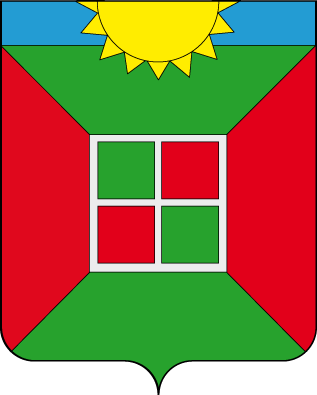     ГЛАВА ГОРОДСКОГО ПОСЕЛЕНИЯ СМЫШЛЯЕВКАМУНИЦИПАЛЬНОГО РАЙОНА ВОЛЖСКИЙ    САМАРСКОЙ ОБЛАСТИ   ПОСТАНОВЛЕНИЕот _______ 2019 г.    №______В соответствии с Градостроительным кодексом Российской Федерации, Федеральным законом от 06.10.2003 № 131-ФЗ «Об общих принципах организации местного самоуправления в Российской Федерации», Уставом городского поселения Смышляевка муниципального района Волжский Самарской области ПОСТАНОВЛЯЕТ:1. Утвердить прилагаемый Порядок подготовки и утверждения генерального плана городского поселения Смышляевка муниципального района Волжский Самарской области, внесения в него изменений, его реализация, согласно Приложению № 1 к настоящему Постановлению.2. Опубликовать настоящее Постановление в газете «Мой поселок» и разместить на официальном сайте Администрации городского поселения Смышляевка муниципального района Волжский Самарской области по адресу: http://смышляевка.рф в информационно-телекоммуникационной сети «Интернет».3. Контроль за выполнением настоящего постановления возлагаю на первого заместителя Главы А. А. Сапрыкина.3. Настоящее Постановление вступает в силу со дня его официального опубликования.Глава городского поселения Смышляевка                                                                               В. М. БрызгаловДолгов 9979909                                                                                                                                                   Приложение № 1Утвержден постановлением администрации              городского поселения Смышляевка муниципального района                                                                                Волжский Самарской области         от «_____» ________ 2019 г. № ___1.Общие положенияНастоящий Порядок в соответствии с Градостроительным кодексом Российской Федерации Федеральным законом от 06.10.2003 № 131-ФЗ «Об общих принципах организации местного самоуправления в Российской Федерации» устанавливает процедуру подготовки и утверждения генерального плана городского поселения Смышляевка муниципального района Волжский Самарской области (далее – Генеральный план), внесения в него изменений, определяет порядок согласования проекта Генерального плана (проекта, предусматривающего внесение изменений в утвержденный Генеральный план, далее – проект внесения изменений в Генеральный план), пути осуществления его реализации. Генеральный план городского поселения Смышляевка муниципального района Волжский Самарской области – основной документ территориального планирования городского поселения Смышляевка муниципального района Волжский Самарской области (далее – городского поселение Смышляевка), определяющий перспективу пространственного развития городского поселения Смышляевка исходя из совокупности социальных, экономических, экологических и иных факторов в целях обеспечения устойчивого развития территории городского поселения Смышляевка, развития инженерной, транспортной и социальной инфраструктур, обеспечение учета интересов граждан и их объединений.Подготовка Генерального плана осуществляется применительно ко всей территории городского поселения Смышляевка. Подготовка генерального плана может осуществляться применительно к отдельным населенным пунктам, входящих в состав городского поселения Смышляевка, с последующим внесением в генеральный план изменений, относящихся к другим частям территории поселения. Подготовка генерального плана и внесение в генеральный план изменений в части установления или изменения границы населенного пункта также могут осуществляется применительно к отдельным населенным пунктам, входящим в состав поселения.  Генеральный план содержит: Положение о территориальном планировании городского поселения Смышляевка;Карту планируемого размещения объектов местного значения городского поселения Смышляевка (далее – объекты местного значения);Карту границ населенных пунктов, входящих в состав городского поселения Смышляевка;Карту функциональных зон городского поселения Смышляевка;К Генеральному плану прилагаются материалы по его обоснованию в текстовой форме и в виде карт.Состав и содержание материалов Генерального плана в текстовой форме и в виде карт, а также материалов по его обоснованию, должны соответствовать положениям статьи 23 Градостроительного кодекса Российской Федерации (далее –ГрК РФ).Утвержденный Генеральный план является обязательным для соблюдения всеми субъектами градостроительной деятельности на территории городского поселения Смышляевка.2.  Порядок подготовки и утверждения Генерального плана, особенности согласования проекта Генерального плана1.Генеральный план утверждается решением Собрания представителей городского поселения Смышляевка муниципального района Волжский Самарской области (далее – Собрание представителей городского поселения Смышляевка муниципального района Волжский Самарской области).2.Подготовка Генерального плана осуществляется в соответствии со ст. 24 ГрК РФ.3.Решение о подготовке проекта Генерального плана принимает Глава городского поселения Смышляевка в форме постановления администрации городского поселения Смышляевка муниципального района Волжский Самарской области.4.Заказчиком проекта Генерального плана является администрация городского поселения Смышляевка (далее – Администрация). Финансирование разработки проекта осуществляется из бюджета городского поселения Смышляевка.5. Подготовка проекта Генерального плана осуществляется организацией, определенной в соответствии с законодательством Российской Федерации о контрактной системе в сфере закупок товаров, работ, услуг для обеспечения муниципальных нужд.6. Подготовка проекта Генерального плана осуществляется в соответствии с требованиями статьи 9 ГрК РФ и с учетом региональных и местных нормативов градостроительного проектирования, заключения о результатах общественных обсуждений или публичных слушаний по проекту Генерального плана, а также с учетом предложений заинтересованных лиц.7. Администрация организует проведение согласований проекта Генерального плана в соответствии со статьей 25 ГрК РФ, нормативными правовыми актами Российской Федерации и Самарской области.8. В случаях, указанных в статье 25 ГрК РФ, проект Генплана подлежит согласованию соответственно с уполномоченным Правительством Российской Федерации федеральным органом исполнительной власти, с Правительством Самарской области, с федеральным органом исполнительной власти, уполномоченным Правительством Российской Федерации в области сохранения, использования, популяризации и государственной охраны объектов культурного наследия, органом исполнительной власти Правительства Самарской области, уполномоченным в области охраны объектов культурного наследия, органом исполнительной власти Правительства Самарской области, уполномоченным в области атмосферного воздуха,       с органами местного самоуправления муниципальных образований, имеющих общую границу с поселением, с органом местного самоуправления муниципального района Волжский Самарской области.9. В случае поступления от одного или нескольких указанных в п. 2.8 настоящего Порядка органов заключений, содержащих положения о несогласии с проектом Генерального плана с обоснованием принятого решения, Глава городского поселения Смышляевка в течение тридцати дней со дня истечения срока согласования проекта Генерального плана, установленного частью 7 статьи 25 ГрК РФ, принимает решение о создании согласительной комиссии. Максимальный срок работы согласительной комиссии не может превышать три месяца.10. По результатам работы согласительная комиссия представляет Главе городского поселения Смышляевка:1) документ о согласовании проекта Генерального плана и подготовленный для утверждения проект Генерального плана с внесенными в него изменениями; 2) материалы в текстовой форме и в виде карт по несогласованным вопросам. 11.На основании документов и материалов, представленных согласительной комиссией, Глава городского поселения Смышляевка вправе принять решение о направлении согласованного или не согласованного в определенной части проекта генерального плана в Администрацию или об отклонении такого проекта и о направлении его на доработку.12. Заинтересованные лица в праве представить свои предложения по проекту Генерального плана.13.Администрация обязана обеспечить доступ к проекту Генерального плана и материалам по его обоснованию в информационной системе территориального планирования с использованием официального сайта в сети Интернет, определенного федеральным органом исполнительной власти, уполномоченным на осуществление контроля за соблюдением порядка ведения информационной системы территориального планирования, не менее чем за три месяца до его утверждения.14. При подготовке Генерального плана в обязательном порядке проводятся общественные обсуждения или публичные слушания, организацию и проведение которых осуществляет Администрация.15.Процедура организации публичных слушаний по проекту Генерального плана, срок проведения публичных слушаний определяются в соответствии с Порядком об организации и проведении общественных обсуждений или публичных слушаний по вопросам градостроительной деятельности на территории городского поселения Смышляевка, утвержденным решением  Собрания представителей городского поселения Смышляевка от 27.12.2019 г. № 275/62.16.После согласования и проведения публичных слушаний по проекту генерального плана Администрация в течение 20 рабочих дней готовит и передает Главе городского поселения Смышляевка:проект Генерального плана с материалами по его обоснованию;результаты согласований;протокол общественных обсуждений или публичных слушаний;заключение о результатах общественных обсуждений или публичных     слушаний.17.На основании представленных документов Глава городского поселения Смышляевка принимает решение:о согласии с проектом Генерального плана и направлении его в Собрание представителей городского поселения Смышляевка;об отклонении проекта Генерального плана и о направлении его на доработку.Администрация обеспечивает направление проекта генерального плана, протокола общественных обсуждений или публичных слушаний, заключения о результатах общественных обсуждений или публичных слушаний в Собрание представителей городского поселения Смышляевка.18.Собрание представителей городского поселения Смышляевка с учетом протокола общественных обсуждений или публичных слушаний, заключения о результатах общественных обсуждений или публичных слушаний принимает решение об утверждении Генерального плана  либо об отклонении проекта и направлении его на доработку Главе городского поселения Смышляевка.19.В целях обеспечения устойчивого развития территорий путем комплексного решения вопросов территориального планирования возможно осуществление совместной подготовки проектов документов территориального планирования федеральными органами исполнительной власти, органами исполнительной власти субъектов Российской Федерации, органами местного самоуправления. Совместная подготовка проектов документов территориального планирования осуществляется в соответствии с требованиями статьи 27 ГрК РФ и Положением о совместной подготовке проектов документов территориального планирования, утвержденного постановлением Правительства Российской Федерации от 16.04.2012 № 326.20.Администрация в срок, не превышающий десяти дней со дня утверждения генерального плана, обязана обеспечить доступ к генеральному плану и материалам по его обоснованию в федеральной государственной информационной системе территориального планирования, а также размещение генерального плана в государственной информационной системе обеспечения градостроительной деятельности в течение пяти рабочих дней со дня его утверждения.Порядок внесения изменений в Генеральный план1.Решение о подготовке предложений по внесению изменений в Генеральный план принимает Глава городского поселения Смышляевка в форме постановления администрации городского поселения Смышляевка муниципального района Волжский Самарской области.2.Органы государственной власти Российской Федерации, органы государственной власти субъектов Российской Федерации, органы местного самоуправления, заинтересованные физические и юридические лица вправе обращаться к Главе городского поселения Смышляевка с предложениями о внесении изменений в Генеральный план.3.Основаниями для внесения изменений в Генеральный план могут  являться:1) внесение изменений в законодательство о градостроительной деятельности в части требований к составу и содержанию документов территориального планирования;2) внесение изменений в документы территориального планирования Российской Федерации, документов территориального планирования двух и более субъектов Российской, схемы территориального планирования Самарской области;3) изменение региональных или местных нормативов градостроительного проектирования;4) утверждение (внесение изменений) программ, реализуемых за счет средств федерального бюджета, бюджетов субъектов Российской Федерации, местных бюджетов, принятие решений органами государственной власти, органами местного самоуправления, иных главных распорядителей средств соответствующих бюджетов, инвестиционных программ субъектов естественных монополий, организаций коммунального комплекса, предусматривающих создание объектов местного значения, подлежащих отображению в генеральном плане поселения, но не предусмотренных генеральным планом поселения;5) вступившие в законную силу решения суда по искам заинтересованных лиц, права и интересы которых нарушены в результате утверждения Генерального плана или внесения в него изменений;6)иные случаи, требующие внесения изменений, дополнений, уточнений материалов Генерального плана в целях обеспечения соответствия указанного документа положениям федерального и областного законодательства.4.Процедура внесения изменений в Генеральный план осуществляется в порядке, предусмотренном для подготовки и утверждения Генерального плана (раздел 2 настоящего Порядка) с учетом положений статьи 9, 24 и 25 Градостроительного кодекса Российской Федерации.5.Внесение в Генеральный план изменений, предусматривающих изменение границ населенных пунктов в целях жилищного строительства или определения зон рекреационного назначения, осуществляется без проведения общественных обсуждений или публичных слушаний.Реализация Генерального плана Реализация Генерального плана осуществляется путем:1. подготовки и утверждения документации по планировке территории в соответствии с Генеральным планом;2. принятия в порядке, установленном законодательством Российской Федерации, решений о резервировании земель, об изъятии земельных участков для муниципальных нужд, о переводе земель или земельных участков из одной категории в другую;3. создания объектов местного значения на основании документации по планировке территории.4. Реализация Генерального плана осуществляется путем выполнения мероприятий, которые предусмотрены муниципальными программами, утвержденными Администрацией и реализуемыми за счет средств местного бюджета, или нормативными правовыми актами Администрации, или в установленном Администрацией порядке решениями главных распорядителей средств местного бюджета, Программами комплексного развития и (при наличии) инвестиционными программами организаций коммунального комплекса.5. Программы комплексного развития разрабатываются органами местного самоуправления городского поселения Смышляевка и подлежат утверждению в шестимесячный срок с даты утверждения Генерального плана.6. В случае если в Генеральный план внесены изменения, предусматривающие строительство или реконструкцию объектов коммунальной, транспортной, социальной инфраструктур, которые являются объектами местного значения и не включены в Программы комплексного развития, данные программы подлежат приведению в соответствие с Генеральным планом в трехмесячный срок с даты внесения соответствующих изменений в Генеральный план.7. В случае если программы, реализуемые за счет средств федерального бюджета, бюджета Самарской области, местного бюджета, решения органов государственной власти, органов местного самоуправления, иных главных распорядителей средств соответствующих бюджетов, предусматривающие создание объектов федерального значения, объектов регионального значения, объектов местного значения, инвестиционные программы субъектов естественных монополий, организаций коммунального комплекса приняты до утверждения Генерального плана и предусматривают создание объектов федерального значения, объектов регионального значения, объектов местного значения, подлежащих отображению в Генеральном плане, но не предусмотренных указанным Генеральным планом, или в случае внесения в Генеральный план изменений в части размещения объектов федерального значения, объектов регионального значения, объектов местного значения такие программы и решения подлежат приведению в соответствие с Генеральным планом в двухмесячный срок соответственно с даты их утверждения, даты внесения в них изменений.8. В случае если программы, реализуемые за счет средств федерального бюджета, бюджета Самарской области, местного бюджета, решения органов государственной власти, органов местного самоуправления, иных главных распорядителей средств соответствующих бюджетов, предусматривающие создание объектов федерального значения, объектов регионального значения, объектов местного значения, инвестиционные программы субъектов естественных монополий, организаций коммунального комплекса принимаются после утверждения Генерального плана и предусматривают создание объектов федерального значения, объектов регионального значения, объектов местного значения, подлежащих отображению в Генеральном плане, но не предусмотренных указанным Генеральным планом, в Генеральный план в пятимесячный срок с даты утверждения таких программ и принятия таких решений вносятся соответствующие изменения.    Об утверждении Порядка подготовки и утверждения генерального плана городского поселения Смышляевка муниципального района Волжский Самарской области, внесения в него изменений, его реализация.